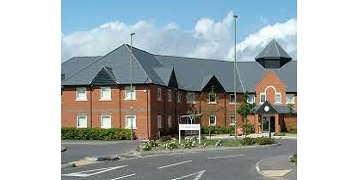 Locum GP (6 months)4 - 8 Sessions from July 2021 - competitive salaryNewbury Street Practice is a dynamic and friendly training practice in South Oxfordshire looking after approximately 15,500 patients. We are looking to recruit an enthusiastic locum GP to work with us for six months to continue to deliver excellent primary care to our patients and join a brilliant team.  We are a strong, supportive team and are pleased to work with colleagues at all points of their career. We can offer flexibility in terms of working arrangements and would consider applications for those who have particular commitments they have to work around.We are committed to ongoing training and development of all our staff and have regular clinical meetings to which all are invited, including journal club, significant events, and quality improvement amongst others. We are a well-established GP training practice and also host medical students from the local university.  All the doctors are encouraged to share their expertise in educating the next generation of GPs.Our Clinical Team are well supported by a strong Patient Co-ordinator, Administrative, Secretarial and Management team, as well as having excellent IT systems in place optimising the benefits of EMIS system, Accurx text, Econsult online consultations and Docman 10.The practice offers patients a same day telephone triage system following a usual doctor list, which allows both flexibility in terms of offering patients the most appropriate advice and treatment, but also maintaining continuity of care. We do not have a duty doctor.We place a strong emphasis on building a collaborative team both inside the practice with daily “Huddle” meetings as well as “compulsory” mid-morning coffee breaks, as well as outside social events – past successes include a “Bake off”, “Aunt Sally Skittles evening” and a “Pub Quiz”!.  We also offer an “open door” policy to all staff and this has been particularly useful for clinical queries that we share amongst the GPs to make the most of the significant in-house expertise we have in the practice.The team has recently introduced a Staff Wellbeing Project and this has been very popular with the team including Zoom Pilates classes, becoming a RCGP Active Practice and working to soon become a Parkrun practice – Upcoming ideas include Pets as Therapy and a visiting Beauty Therapist to give all our staff a well-deserved treat.We are also part of a well-established Primary Care Network working with our neighbouring practice and have several allied health professionals supporting our team and our patients, including First Contact Physiotherapist, Clinical Pharmacy Team, Social Prescribers, Care Coordinators and Paramedic colleagues.Patient engagement is very important to us at Newbury Street Practice, as well as local community collaboration – a quick look on our Facebook page will show the fantastic efforts of the Covid Vaccine Programme working with local volunteers.  We have an active patient group who meet regularly and support the practice – they have hosted a large scale health promotion event prepandemic and more recently have hosted some brilliant Zoom Talks recently with guest speakers on health related topics.If you think you would enjoy working for a team that enjoys working to provide the best possible care for their patients, whilst supporting each other and enjoying the challenges of general practice at the same time, come and visit – we’d love to meet you!For more information about us, visit www.newburystreetpractice.co.uk or contact the Practice Manager, Karen Fido on 01235 639529 or via email at k.fido@nhs.net for an informal discussion about this job or to arrange a visit.Please also see our virtual tour of the Practice! https://drive.google.com/file/d/1fCNeQGe3I0F5X7JTSsUSmBwUBYwtBqUJ/view?usp=sharing